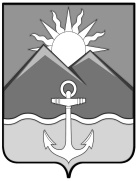 ДУМА ХАСАНСКОГО МУНИЦИПАЛЬНОГО ОКРУГАПРИМОРСКОГО КРАЯРЕШЕНИЕ пгт Славянка13.03.2023                                              				                                        № 106	Рассмотрев инициативу главы Хасанского муниципального округа по вопросу о передаче имущества Хасанского муниципального округа в безвозмездное пользование, в соответствии  с Федеральным законом от 06.10.2003 № 131-ФЗ «Об общих принципах местного самоуправления в Российской Федерации», Законом Приморского края от 22.04.2022 № 80-КЗ «О Хасанском муниципальном округе Приморского края», нормативным правовым актом Думы Хасанского муниципального округа Приморского края от 13.10.2022 № 2-НПА «Об утверждении Положения о правопреемстве органов местного самоуправления вновь образованного муниципального образования Хасанский муниципальный округ Приморского края» руководствуясь Уставом  Хасанского муниципального округа Приморского края,	Дума Хасанского муниципального районаРЕШИЛА:1. Согласовать передачу в безвозмездное пользование Приморскому региональному отделению Всероссийской политической партии «Единая Россия» на срок до 31.12.2023 г. имущество, находящегося в собственности Хасанского муниципального округа: нежилое помещение № 18 (номер на поэтажном плане, кабинет № 217) общей площадью 15,8 кв.м., находящееся на втором этаже административного четырехэтажного здания, по адресу: Приморский край, Хасанский район, пгт Славянка, ул. Молодежная, д. 1, для размещения офиса Местного отделения Всероссийской политической партии «Единая Россия».2.  Настоящее решение вступает в силу со дня его принятия.Председатель Думы                                                                                                       Н.В. КарповаО согласовании передачи в безвозмездное пользование имущества, находящегося в собственности Хасанского муниципального округа Приморскому региональному отделению Всероссийской политической партии «Единая Россия» 